Algemene basis Outlook voor beginnersNieuw bericht sturen naar u zelf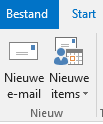 Open het mail programma OutlookKlik op Nieuwe e-mailTyp uw eigen e-mailadres in het Aan vensterTyp in het onderwerp venster: UitnodigingZet de cursor in het grote veld en typ een kort berichtVerzendenBericht BeantwoordenGeef een antwoord/reactie op een bestaand bericht Selecteer het bericht en klik dan op de knop Beantwoorden in het lint op tabblad StartGeef een reactie in het bestaand bericht en verzend het bericht Berichten doorsturen Selecteer een bericht - klik Doorsturen. Klik op Aan en typ de 1e letter van het adres in het venster, alle adressen met de beginletter staan nu bovenaanSelecteer gewenst adres - dubbelklik op gewenst adres - OKBericht opmaken en VerzendenBericht met bijlage verzendenNieuwe email (linkerboven hoek)Aan (adresboek 1x klik)Typ 1e letter van adres - 2x klik op adres - OKOnderwerp invullen - Bericht typen Bestand  (Paperclip) aanklikken (venster verschijnt)Gewenst bestand (Bijv. een opdracht van Word of Windows)Reactie schrijven – VerzendenHerkennen wanneer een bericht beantwoord en/of doorgestuurd is.Een Ongelezen bericht herken je aan: ……….dichte envelop en vette tekstEen Gelezen bericht herken je aan: ……..……open envelop en geen vette tekstEen Beantwoord bericht herken je aan: ………REEen Doorgestuurd bericht herken je aan: …….FW